"•' .,.>tj­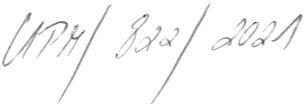 a:.!! I1DDlf ·8 :S--4......_... M- t-,,., u.EC:::i .I.ll. ;- ,o0- ·  ..;."."..I	C) g·.....::::	IO1D 1Duzavře ná dle usta nove ní § 2587 a nás l. zák. č. 89/2012 Sb. občanského zákoníku.."_'".'.'°IOcn N,ucn.-.••'	]  ?.    I. SMLUVNÍ STRANY:c :':o   "'iiM	i-  Obj ed natel:Uměleckoprům ys lové   museum  v Praze17. listopad u 211O 00 Praha 1IČ: DIČ:Zas toupený: Telefon:E-mail:Věci technické:: Mobil :E-mail:00023442czPhDr. Hele nou  Koenigs markovou(dále jen „Objednatel")aZhotovitel:EURO VÝTAHY SERVIS s r.  o.Koněvova 141130 00 PRAHA 3zapsaný v OR, vedeného MS v Praze, oddíl C.  vložkaIČODIČBa nko vní spojeníČ. ú.Zastoupený Tel.E-mail:Věci technické: Te l.:E-mail:09976604CZ09976604KBIng. Dajana Vymyslická+420 739 677 764info@eurovytahy.cz Ing. Jan Pero utkaperoutka@eurovytahy.czII.  PŘEDMĚT SMLOUVYVýše uvedené strany se dohodly. že zhotovitel bude provádět pro objednatele  službyspecifikované v soulad u s usta noveními platných právních předpisů, norem a touto smlo uvou, respektujíc provozní podmínky a techno log  ie  jednotlivých  zařízení.  Služby  jsou  výslovně uvedeny  v odst. I I.:Zák ladní údržbu -  doplňování olejů a mazání výtahu.  -  V PAUŠÁLUPravidelné odborné prohlídky (revize) výtahů v rozsahu a termínech dle ČSN 274002, ČSN 274007 ajejich nás l. Nove l.  1 x za 3 měsíce. -  V  PAUŠÁLUKontrola  nastavení a seříze ní výtahu. -  V PAUŠÁLUPravidelné  odborné   zkoušky   výtahů dle  ČS	274002,  ČS	274007.  O  výsledku Odborné zko ušky  bude objednatel informován formou Protokolu z Odborné  zkoušky.Čištění  prohlubní výtahových šachet od provozních nečistot výta huŠkolení dozorců a řidičů výtahů dle ČSN 274002 a násl. no vel. 1 x ročněOdstraňování poruch výtahů na  tel.  objednávku  v pracovní  dny od  7.00 -  15.00  hod bez použití náhradních dílů, je-li porucha způsobena důsledkem  běžného  provozu  a užívá ním zaříze ní.Odst raňování poruch výta hů na tel. objednávku v pracovní dny od 7,00 - 15.00 hod. způsobené  běžným provozem a užíváním s potřebou náhrad níc h dílů.Odstraňování poruch výtahů na tel. objednávku v pracovní dny od 15,00 -  18.00 hod..   o sobotách. nedělích a svátcích od 7.30 -  13,00 hod.IO.	Odstraňování  poruch  výtahů -    pohotovostní  služba  NONSTOP -   nad  do by  uvedené v bodec h 7 až 9.	ást up na pohotovostní opravu do 24 hod od  na hláše   ní.Odstraňování závad po pravidelnýc h prohlídkách  bez náhradních dílů.Střední	opravy,	modernizace.	rekonstrukce	na	základě	samosta tné	píse mné obje dná vky. (  a tyto práce bude vždy uzavřena sa mostatn á smlo uva o dílo.)Projektové práce na sa mostatno u písemnou objednávku, případně v rámci So D dle  předchozího bodu.1 4 .	Činnost dozorce  výtahu  v  rozsahu  a  termínech dle ČS	274002.Zajištění vyproštění osob po dobu 24 hodin do 60 minut -  telefon  602 433  878.  Po  dobu záruky je tato slu žba zdarma tehdy, pokud je příč ino u k vyproštění  osob  technická závada, na kterou se vztahuje zá ruka ( niko liv vanda lismu s, výpadek el. energie a pod.). Při zneužití bude s lužba zpoplatně na dle sazebníku a účtována se 100% příplatkem.   -   V PAUŠÁLUInspekč ní  prohlídky  výtahů dle ČSN ENSpráva SIM kartyIll. POVINNOST I O BJEDNAT ELEObjednatel se zavazuje sjed nané a provedené slu žby převzít a zaplatit.2.	Objednatel  je  vázán  povinností  vést  k používá ní  výtahů  a  je ho  provozu  doklady a dokume ntac i v rozsahu ČS	27400 2 a  násl.  novel, dodržovat  a plnit  ostat ní platná,.,.)   .4.ustanovení citované no rmy, která se k němu vztahují.Objednatel nebude užívat výtah. strojovnu a šac htu  k j iným účelC1m  ne ž  jim vyhrazeným.Objednate l zaj is tí včasný a bezpeč ný přístup k za říze ní. které souvis í  s plněním předmětu  této  smlo uvy dle  potřeb  zho tovitele.POVINNOSTI  ZHOTOVITELE1.         Zhotovitel    seznámí   objednatele    po   každé   odborné   zkoušce    s jejím    výsledkem a    případ ným    návrhe m    na     potřebná    opatření    k zajištění     další    bezpečnosti a provozuscho pnosti zaříze ní.2."-''.Zhotovitel  bude  informovat  objednate le  o   podstatn ých   změnác h   v předpisech souvisej ících s  plněním  předmětu  smlouvy.Zhotovitel se zavazuje nastoupit na  opravu  (bránící  bezpečnému  užívá ní  výtahu)  nejpo zději do 4 pracovních hodin od nahláše ní provozní poruchy objednatelem, a to za předpokladu, že bude objednatelem zajiš tě n přístup serviso vaného zař íze ní.CENA A ZPŮSO B FAKTURACECena za služby  je  stanovena  dohodou  v  paušále  v  celkové  výši  za  5  ks  jednotek  12 . 030,-  Kč bez DPH za čtvrtle tí, a to za práce uvedené v bodech 1, 2, 3,  IS čl. II.V ceně paušálu je cestovné a mazací prostředky. Ostatní práce budou fakturovány dle bodu 2 tohoto článku.Ce na je  uvedena  bez DPH,  která  bude účtová na  v záko nem stanovené  výš i.Odstranění závad způsobe nýc h neo právněnou manipulací, špatno u o bsluhou, přetěžováním , odcizením , násiln ým poškozením výtahu, žive ln ými událostmi nebo jinými případy vyšší moci, není v ceně paušálu .O bě  strany se  dohodly  na splatnos ti fak tur do 21 - ti dnů ode  dne jejich vystavení.Cena za ostatní slu žby je stanovena dohodou v hodino vé sazbě 580,- Kč/ I pracovník, a Kč 490,-/výjezd.Při vyžádané realizaci služeb podle bodu 9 ne bo 1O č l. II.  Bude  k hod inové  sazbě účtován:příplatek ve výši 50% v pracovní  dny,příplatek ve výši 100% o sobotách, nedě lích a o svátcích,V případ ě prodle ní placení služe b s i z hoto vitel vyhrazuje omezit  sjednané  práce. přičemž nepřejímá od povědno st za škody, které tímto  vznikly  objednateli  nebo  třetí  osobě. Po uhrazení zá vazků plynoucích z této smlo uvy zhoto vite l automaticky obnoví sjednané práce po provedení ověřovací od borné prohlídky  na  předmětných  zařízeníc h.  Tato služ ba bude  zhotovitele m účtována  a objednate lem uhrazena  nad  rámec smlo uvy.K cenám se připoč ítává  DPH dle  přísl. před pisů .V  případě  změny  zá ko n,   ů    vyhláše k,  norem.  technick ých,   bezpečnostních,  cenových,daňových nebo jiných předpis ů majících vliv na konečnou cenu předmětu díla a růstu inflace je zhoto vitel oprávněn úměrně cenu podle toho upravit - po předchozím upozornění a  odsouhlasení objednatelem.TECHNICKÁ  DATA A MÍSTO  PLNĚNÍUmístěníDle odst. V /  ltyp výta huZÁRUKYObjednatel má právo na odstranění vad vzniklých v důsledku porušení smluvních povinností zhotovitelem.Zhotov itel poskyt uje záruku na provedené práce dle čl. IT. a drobný materiál (bate rie, zář ivky, atd.) po dobu 6 měsíců. a komponenty a náhradní díly poskytuje zhotovitel záruku 24 měsíců.Záruka  se   nevztahuje   na   závady   způsobené   nesprávnou   nebo   neoprávněnou manipulací s výtahem. odcizením . násilným  poškozením  výtahu,  živelnými  udá los tmi nebo jiným i případ y  vyšší  moci.  Za  vyšší  moc  je  považována  okolnost,  kterou zhotovitel  nemohl  předvídat  ani  odvrátit  ne bo překonat.Jakékoliv opravy a údržbu výtahu je oprávněn  provádět  po  dobu  záruky  jen  zhotovitel nebo jím určená servis ní firma. Pokud na výtahu provede jaké koliv zásahy (a to vč. servisních úko nů zhoto v ite le m nesc hválenou servisní firmou) jiná třetí osoba, záruka zaniká.Zhoto vite l neodpovídá za stav a následky v případě zásahu jiných osob na výtahovém zařízení,   zej ména   zásahu  do   vyhrazeného   zařízení   osobami   bez   oprávně ní   a   dále v případech. kdy objednate l o d mítne provedení prací bezpečnostního charakteru nebo nebylo  respektováno  doporučení  k vyřazení  výtahu  z  provozu   z  bezpečnostn ích  důvodť1.Odstranění závady, na kte rou se záruka vztahu je, bude neprodleně provedeno za podmínky všech uh razených splatných závazků objednatele (po době spla tnosti).ODSTOUPENÍ OD SMLOUVYZhotovite l má prá vo odstoupit  od  smlo uvy:v případě , že zjistí zásahy jiných oso b na výtahovém  zařízeníodmítne - li objednatel  provedení  prací potřebných pro bezpečnost provozuzjistí- li   zhoto vitel,    že    nebylo    respekto váno   doporučení   k vyřazení   z provozu  z bezpečno st níc h důvod ůObjednatel  má  právo  odsto upit  od  smlouvy  v případě   nedodržování   termínů sjednan ých ve smlo uvě, které by bránily bezpečnému  užívání  výtahu.  nebo měly za nás le dek sa nkci státn ího odbo rné ho dozoru. V případě nejasnosti se budou strany řídit Občanským  zákoníkem.ZÁVĚREČNÁ  USTANOVENÍl .  Jsou-li  v textu  citovány  součas ně platné   předp isy.   rozumí  s e  tím  i  jejich   případné novely,  změny a  do plňky k nim.Společnost   EURO   VÝTAHY   SERV IS   s . r.o.   zpraco vává  oso bní   údaje   v so uladu s požadavky evropské legi s lativy pro oblas t ochrany osobníc h údajů (Nařízením EP  a Rady (EU) 20 16/679). které je  úč inné od   25.5.2018.Smlo uva je uzavřena na dobu  urč itou  od 15.9.  2021 do 14.9.2022Závazky vyplývajíc í ze smlouvy přecházejí i na případ né právní  nást upce  smluvních stran.T uto smlo uvu je možno měnit nebo dopli1ov at pouze písemným číslo vaným doda tkem, podepsaným oprá vněnými zástupci smluvníc h stran. Dodatky z ho tovuje a čísluj e zhotovitel.Ta to smlo uva ruší a nahrazuje ja kákoliv předchoz í smluvní ujed ná ní, týkající se  předmětu  této smlouvy.Tato smlo uva je vyhotovena ve dvou stejnopisec h  se  stejnou  platností,  ze  kterých každá  strana  obdrží jeden.S mlo uva nabývá účinnosti po uveřejnění v registru smluv dle  § 6  zá ko na č. 340/2015  Sb..V Praze, dne: 1O.9. 2021m ě f eckop  ur  myslové museumv   Praze...:eurouljlahljZhotovitel,..eurouQfahgSERVISKoněvova 2660/ 141,  130 00  Praha 3IČ:  09976604 , DIČ: CZ09976604Tel: +420 739 677 764, info@eurovytahy.aPoř. čísloUmístěníTyp výtahuNosnost v kgPočetstanicRychlostmlsPoznámkaPaušál / kvartál.Bez DPHPaušál / měs.Bez DPHV1Červer'lanského 19IOHAV6305/50,421, 2, 3 ( 3měsice),152400,- Kč800,- KčV2Červel'lanského 19IOHAV6305/50,421, 2, 3 ( 3měsice),152400,- Kč800,- KčV3Červel'lanského 19ONHAV12755/50,41, 2, 3 ( 3měsice),152880.- Kč960.- KčV4č ervel'lanského 19ONHAV50005150,31,2,3 (3měsíce), 153450,- Kč1150,- Kčplošinač ervel'lanského 1930002/21,2,3900,- Kč300,- Kč12.030,- Kč4.010,- Kč